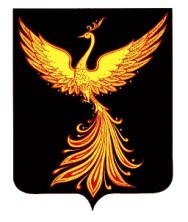 ЗАКЛЮЧЕНИЕконтрольно-счетного органа Палехского муниципального района на проект решения Совета Майдаковского сельского поселения «О бюджете Майдаковского сельского поселения на 2022 год и на плановый период 2023 и 2024 годов»п. Палех                                                                     «08» декабря  2021 года	1.Общие положенияНастоящее экспертное заключение подготовлено контрольно-счетной органом Палехского муниципального района (далее по тексту контрольно-счётный орган) на основе требований Бюджетного Кодекса Российской Федерации,  решения Совета Майдаковского сельского поселения от 02.07.2013 года № 18-1 «О бюджетном процессе Майдаковского сельского поселения» (с последующими изменениями и дополнениями), на основании решения Совета Палехского муниципального района от 29.09.2011 № 61 «Об утверждении Положения о контрольно-счетном органе Палехского муниципального района», иных законодательных и нормативных правовых актов Российской Федерации, Ивановской области и Палехского муниципального района.Проект решения Совета Майдаковского сельского поселения «О бюджете Майдаковского сельского поселения на 2022 год и на плановый период 2023 и 2024 годов», вместе с пояснительной запиской к нему предоставлен в контрольно-счетный орган Палехского муниципального района  12.11.2021г. Одновременно с проектом решения Совета Майдаковского сельского поселения «О бюджете Майдаковского сельского поселения на 2022 год и на плановый период 2023 и 2024 годов» были представлены:приложение 1 «Нормативы распределения доходов бюджета Майдаковского сельского поселения  на 2022 год и на плановый период 2023 и 2024 годов»;приложение 2 «Доходы бюджета Майдаковского сельского поселения по кодам классификации доходов бюджетов на 2022 год и на плановый период 2023 и 2024 годов»;приложение 3 «Источники внутреннего финансирования дефицита бюджета Майдаковского сельского поселения на 2022 год и на плановый период 2023 и 2024 годов»;приложение 4  «Распределение бюджетных ассигнований по целевым статьям (муниципальным программам Майдаковского сельского поселения и не включенным в муниципальные программы  Майдаковского сельского поселения направлениям деятельности органов местного самоуправления Майдаковского сельского поселения, группам, подгруппам видов расходов классификации  расходов бюджета Майдаковского сельского поселения на 2022 год;приложение 5 «Распределение бюджетных ассигнований по целевым статьям (муниципальным программам Майдаковского сельского поселения и не включенным в муниципальные программы Майдаковского сельского поселения направлениям деятельности органов местного самоуправления Майдаковского сельского поселения, группам, подгруппам видов расходов классификации  расходов бюджета Майдаковского сельского поселения на 2023 год и 2024 годов»;            - приложение 6 «Ведомственная структура расходов бюджета Майдаковского сельского поселения на 2022 год;            - приложение 7 «Ведомственная структура расходов бюджета Майдаковского сельского поселения на 2023 год и 2024 год;            - приложение 8 «Распределение бюджетных ассигнований бюджета Майдаковского сельского поселения по разделам и подразделам классификации расходов бюджетов на 2022 год и на плановый период 2023 и 2024 годов;      - приложение 9  «Программа муниципальных заимствований Майдаковского сельского поселения на 2022 год и на плановый период 2023 и 2024 годов;             -приложение 10 «Программа муниципальных гарантий Майдаковского сельского поселения в валюте Российской Федерации на 2022 год и на плановый период 2023 и 2024 годов».пояснительная записка к проекту решения Совета Майдаковского сельского поселения «О бюджете Майдаковского сельского поселения на 2022 год и на плановый период 2023 и 2024 годов»»;прогноз основных характеристик консолидированного бюджета Майдаковского сельского поселения на 2022 год и на плановый период 2023 и 2024 годов;оценка ожидаемого исполнения бюджета Майдаковского сельского поселения за 2021 год;основные направления бюджетной и налоговой политики Майдаковского сельского поселения на 2022 год и на плановый период 2023 и 2024 годов;прогноз социально-экономического развития Майдаковского сельского поселения на 2022 год и на плановый период до 2024 года;предварительные итоги социально-экономического развития Майдаковского сельского поселения за 9 месяцев 2021 года и ожидаемые итоги социально-экономического развития за 2021 год;сведения о верхнем пределе муниципального долга по состоянию на 1 января года, следующего за очередным финансовым годом Майдаковского сельского поселения;проект Программы муниципальных заимствований Майдаковского сельского поселения на 2022 год и на плановый период 2023 и 2024 годов (приложение 9 к проекту решения Совета Майдаковского сельского поселения);проект Программы муниципальных гарантий Майдаковского сельского поселения  в валюте Российской Федерации на 2022 год и на плановый период 2023 и 2024 годов  (приложение 10 к проекту решения Совета Майдаковского сельского поселения);постановление  администрации Майдаковского сельского поселения от 10.11.2017 № 97 «Об утверждении  Порядка расходования средств резервного фонда администрации Майдаковского сельского поселения  Палехского муниципального района»;Перечень и содержание документов, представленных одновременно с проектом решения соответствует ст.184.1 и ст. 184.2 Бюджетного кодекса РФ.2. Прогноз социально-экономического развития Майдаковского сельского поселения на 2022 год и на плановый период 2023 и 2024 годов.Согласно ст. 37 БК РФ принцип достоверности бюджета означает надежность показателей прогноза социально-экономического развития соответствующей территории, реалистичность расчета доходов и расходов бюджета. Согласно ст.169 БК РФ проект бюджета составляется на основе прогноза социально-экономического развития в целях финансового обеспечения расходных обязательств.В представленном прогнозе учтена сложившаяся ситуация в экономической и социальной сферах, факторы и тенденции развития, ожидаемые итоги хозяйствующих субъектов за 2021 год.Условия, отражённые в прогнозе социально-экономического развития Майдаковского сельского поселения на 2022 год и на плановый период 2023 и 2024 годов содержат ожидаемые в текущем году и прогнозируемые на очередной финансовый год и плановый период значения показателей.Среднегодовая численность постоянно проживающего населения на 2022 год оценивается 1,77 тыс. чел (в 2021г-1,75 тыс. чел., в 2020 г – 1,76 тыс. чел.,  в 2019г -1,78 тыс. чел.)По прогнозу в Майдаковском сельском поселении в 2022-2023 годах ожидается умеренный рост по всем экономическим показателям в абсолютном выражении и темпов роста в сопоставимых ценах.        Средняя заработная плата в 2022 году прогнозируется в размере 24,5 тыс. руб.  или 107 % от уровня 2021 года. Дальнейший «темп роста» средней заработной платы в 2023 и в 2024 годах составит 3,0 % и 4% соответственно.3. Общая характеристика проекта решения Совета Майдаковского сельского поселения «О бюджете Майдаковского сельского поселения на 2022 год и на плановый период 2023 и 2024 годов.»Представленный на утверждение Совета Майдаковского сельского поселения проект решения «О бюджете Майдаковского сельского поселения на 2022 год и на плановый период 2023 и 2024 годов» состоит из 8 пунктов и 10 приложений.Проектом предлагается утвердить следующие основные характеристики местного бюджета на 2022 - 2024 года. (Таблица 1)Таблица 1.(тыс. руб.)Доходы и расходы местного бюджета в прогнозируемом периоде 2022-2024 гг. запланированы меньше уровня доходов и расходов 2021 года в первоначальной редакции и составят – 8 811,6 тыс. руб. Дефицит бюджета в 2022 году и плановом периоде 2022 и 2023 годов составит 0,0 тыс. рублей.  Верхний предел муниципального внутреннего долга Майдаковского сельского поселения на 1 января 2023 года, а также на 01 января 2024 года и 01 января 2025 года планируется в сумме 0,0 тыс. рублей, в том числе верхний предел долга по муниципальным гарантиям в сумме 0,0 тыс. рублей.Общий объем бюджетных ассигнований, направленных на исполнение публичных нормативных обязательств, запланирован на 2022-2024 года в сумме 0,00 тыс. руб.В соответствии со статьей 81 Бюджетного кодекса Российской Федерации, в проекте решения предусмотрены ассигнования на создание Администрации Майдаковского сельского поселения в сумме 30 000,00 рублей на каждый год периода 2022 – 2024 годов, что не превышает 3 % утверждаемого решением о бюджете общего объема расходов.4. Доходная часть Проекта бюджета Майдаковского сельского поселения на 2022 год и на плановый период 2023 и 2024 годов.Статьей 174.1 БК РФ установлено, что доходы бюджета прогнозируются на основе прогноза социально-экономического развития территории, в условиях действующего на день внесения проекта закона (решения) о бюджете в законодательный (представительный) орган законодательства о налогах и сборах и бюджетного законодательства Российской Федерации, а также законодательства Российской Федерации, законов субъектов Российской Федерации и муниципальных правовых актов представительных органов муниципальных образований, устанавливающих неналоговые доходы бюджетов бюджетной системы Российской Федерации.Согласно проекту решения Совета Майдаковского сельского поселения «О бюджете Майдаковского сельского поселения на 2022 год и на плановый период 2023 и 2024 годов» общий объём доходов бюджета запланирован на 2022 год в сумме 8 811 611,95 руб.Таблица 2 (тыс. руб.)Согласно представленному проекту доходы местного бюджета в 2022 году и плановом периоде 2022 и 2023 годах будут сформированы за счет:Налоговых и неналоговых поступлений в общей сумме 1703,0 тыс. рублей, что на 2,4 % меньше относительно уровня налоговых и неналоговых доходов бюджета 2021 года в первоначальной редакции и меньше ожидаемого значения по исполнению доходов в 2021 году;Безвозмездных поступлений в общей сумме 7108,6 тыс. рублей, что на 4,6 % меньше относительно уровня безвозмездных поступлений бюджета 2021 года в первоначальной редакции и меньше того, что ожидается по итогам 2021 года.Структура доходов местного бюджета на 2021 год представлена диаграммой: 4.1 Налоговые доходыВ 2022 году, как и прежде, основными источниками собственных (налоговых и неналоговых) доходов бюджета Майдаковского сельского поселения останутся налоговые доходы. Их доля в 2022 г увеличилась и составила 96,5 % от всей суммы налоговых и неналоговых доходов местного бюджета (1703,0 тыс. руб.).Основными источниками поступлений налоговых доходов в местный бюджет в 2022 году будут поступления от налога на доходы физических лиц в общей сумме 700,0 тыс. рублей, что составит  41,1 % от всей суммы налоговых доходов и налога на имущество  – в сумме 935,0 тыс. рублей или 55,0% от всей суммы налоговых доходов.4.2 Неналоговые доходыОсновными источниками поступлений неналоговых доходов бюджета Майдаковского сельского поселения в 2022 году и плановом периоде 2023 и 2024 годов запланированы  доходы от оказания платных услуг (работ) и компенсации затрат государства в сумме 60,0 тыс. рублей. (100 %)Необходимо отметить, что план по неналоговым доходам установлен меньше  уровня 2021 года.4.3 Безвозмездные поступленияВ составе доходов местного бюджета предусматриваются безвозмездные поступления из бюджетов других уровней.Согласно представленному проекту решения Майдаковского сельского поселения «О бюджете Майдаковского сельского поселения на 2022 год и на плановый период 2023 и 2024 года»  объём безвозмездных поступлений в районный бюджет предлагается утвердить на 2022 год в общей сумме 7408,6 тыс. рублей, что составит 95,4 % от ожидаемой суммы поступлений за 2021 год. Объём указанных средств, предусмотренный проектом решения, характеризуется показателями, приведенными в таблице 3:                                                                                                                  Таблица 3 ( тыс. руб.)Основным источником безвозмездных поступлений в бюджет Майдаковского сельского поселения являются  дотации от других бюджетов бюджетной системы Российской Федерации и межбюджетные трансферты из бюджета Палехского муниципального района, на их долю в 2022 году придется соответственно 61,3 % и 34,5 % от всей суммы безвозмездных поступлений в бюджет поселения.Субсидии от других бюджетов бюджетной системы Российской Федерации предусмотрены в сумме 197,9 тыс. рублей, что на 23,2 тыс. руб. меньше, чем было запланировано в 2021 году, а субвенции - в сумме 93,9 тыс. руб. (на уровне 2021 года). В последующем на основании показателей принятого областного закона об областном бюджете на 2022 год объемы безвозмездных поступлений будут уточнены.4.4 Межбюджетные трансферты.В соответствии с п. 14 Федерального закона от 06.10.2003г № 131-ФЗ «Об общих принципах организации местного самоуправления в Российской Федерации», п. 15 закона Ивановской области от 16.12.2019г №72-ОЗ «О межбюджетных отношениях в Ивановской области», в соответствии с заключенными соглашениями по передаче полномочий для решения вопросов местного значения сельским поселениям передаются межбюджетные трансферты (Таблица 4).Таблица № 4, тыс. руб.	   На основании п. 3.1. статьи 86 БК РФ расходные обязательства муниципального образования, связанные с осуществлением органами местного самоуправления полномочий по решению вопросов местного значения, переданных им в соответствии с заключенными между органами местного самоуправления муниципальных районов и сельских поселений соглашениями, устанавливаются муниципальными правовыми актами соответствующих органов местного самоуправления в соответствии с указанными соглашениями и исполняются за счет и в пределах межбюджетных трансфертов из соответствующих местных бюджетов. Соответствующие соглашения заключены. 5. Расходная часть Проекта бюджета Майдаковского сельского поселения на 2022 год и на плановый период 2023 и 2024 годовСтруктура расходов бюджета муниципального образования соответствует основным полномочиям поселения, определенным Законом Российской Федерации от 6 октября 2003 года №131-ФЗ «Об общих принципах организации местного самоуправления в Российской Федерации».Общий объем расходов бюджета Майдаковского сельского поселения в 2022 году планируется в сумме 8 811 611,95 тыс. рублей. Это на 1089,8 тыс. рублей или на 11,0% меньше ожидаемых расходов за 2021 год. Запланированные расходы бюджета на 2023 и 2024 год запланированы на уровне 20222 г.     Структура расходов местного бюджета в разрезе разделов функциональной классификации бюджетных расходов 2022 года представлена диаграммой:Планируемые расходы местного бюджета в разрезе разделов функциональной классификации бюджетных расходов 2022-2024 годов в сравнении с 2021 годом отражены в таблице 5:                                                                                                         Таблица 5 (тыс. руб)В 2022 году и плановом периоде 2023 и 2024 значительных изменений в размере бюджетных расходов не планируется по сравнению с предыдущими годами.  В 2022 -2024 годах, как и в предыдущие годы, наибольший удельный вес в расходах местного бюджета будут занимать расходы на «культуру» и общегосударственные вопросы.6. Применение программно-целевого метода планирования расходов Проекта бюджетаАнализ формирования бюджета сельского поселения с применением программно-целевого метода на 2022 год и плановый период 2023 и 2024 годов осуществлен исходя из проекта решения о бюджете, пояснительной записки (объемы бюджетных ассигнований) и представленных одновременно с проектом  бюджета паспортов муниципальных программ.  Проектом бюджета расходы на 2022 год и на плановый период 2023 и 2024 годов предусмотрены по 6 муниципальным программам Майдаковского сельского поселения в соответствии со ст. 179 БК РФ. Финансирование мероприятий муниципальных программ планируется:в 2022 году – 8 811,6 тыс. рублей или 95 % от общего объема расходов бюджета на 2022 год;в 2023 году – 8 555,1 тыс. рублей, что составит 94,0 % общего объема расходов бюджета на 2023 год;в 2024 году – 8 366,3 тыс. рублей или 94,0 % общего объема расходов бюджета на 2024 год.Наибольшую долю в расходах бюджета 2022 года в рамках муниципальных программ Майдаковского сельского поселения составляет, как и предыдущие годы, муниципальные программы «Повышение эффективности деятельности органов местного самоуправления Майдаковского сельского поселения» (33,7 %)  и  «Сохранение и развитие культуры в Майдаковском сельском поселении» (26,0 %).В Проекте бюджета объем расходов на реализацию муниципальных программ соответствуют объемам финансирования, предусмотренными паспортами муниципальных программ. Таблица 6(тыс. руб)Непрограммные расходы бюджета Майдаковского сельского поселения составляют 5% от общего объема утверждаемых расходов на 2022 год. В состав непрограммных расходов бюджета вошли: (Таблица 7)Таблица 7 (тыс. руб.)7.Источники внутреннего финансирования дефицита бюджета сельского поселения.      Бюджет Майдаковского сельского поселения на 2022 год и на плановый период 2023 и 2024 года планируется бездефицитным.8.Программа муниципальных заимствований Майдаковского сельского поселения на 2022 год и на плановый период 2023 и 2024 годов.       Программа муниципальных заимствований Майдаковского сельского поселения на 2022 год и на плановый период 2023 и 2024 годов предусматривает осуществление заимствований в целях финансирования дефицита бюджета поселения, а также погашения долговых обязательств.  В 2022-2024 годах не планируется привлечение каких-либо кредитов и заимствований.  9.Программа муниципальных гарантий Майдаковского сельского поселения в валюте Российской Федерации на 2022 год и на плановый период 2023 и 2024 годовПредоставление муниципальных гарантий Майдаковским сельским поселением не планируется. Выводы:По результатам экспертизы Проекта бюджета Контрольно-счётный орган Палехского муниципального района считает, что Проект бюджета по основным параметрам является достоверным. С Проектом бюджета представлены документы и материалы в соответствии со ст. 184.2 БК РФ.Проект бюджета составлен сроком на три года – очередной финансовый год и плановый период в соответствии с п. 4 ст. 169 БК РФ.Проект бюджета содержит основные характеристики бюджета, установленные п. 3 ст. 184.1 БК РФ.При составлении Проекта бюджета соблюден принцип сбалансированности бюджета в соответствии со ст. 33 БК РФ.В Проекте бюджета установлен верхний предел муниципального долга Майдаковского сельского поселения на 1 января года, следующего за очередным финансовым годом и каждым годом планового периода в размере 0,00 рублей. Перечень утверждаемых в Проекте бюджета доходов соответствует ст. 41, 42, 61, 62 БК РФ.Проектом бюджета устанавливается размер резервного фонда администрации Майдаковского сельского поселения на 2022 год и  плановый период 2023 и 2024 годов с ограничениями, установленными п. 3 ст. 81 БК РФ.      Доля расходов бюджета на финансирование мероприятий 6 муниципальных программ сельского поселения в 2022 году составляет 95,0 % от общего объема расходов бюджета на 2022 год. В Проекте бюджета объемы расходов на реализацию муниципальных программ соответствуют объемам, предусмотренным паспортами муниципальных программ.  (п. 2 ст. 179 БК РФ.)Учитывая вышеизложенное, Контрольно-счетный орган Палехского муниципального района полагает, что предложенный Проект решения Совета Майдаковского сельского поселения «О бюджете Майдаковского сельского поселения на 2022 год и на плановый период 2023 и 2024 годов» в целом соответствует нормам и положениям бюджетного законодательства Российской Федерации и может быть принят к рассмотрению Советом Майдаковского сельского поселения.Председатель контрольно-счетного органа Палехского муниципального района                                       Н.Н. БерёзкинаИнспектор контрольно-счетного органаПалехского муниципального района                                       Т.В. СкалозубКОНТРОЛЬНО-СЧЕТНЫЙ ОРГАНПАЛЕХСКОГО МУНИЦИПАЛЬНОГО РАЙОНА155620 Ивановская обл., п. Палех, ул. Ленина, д. 1тел./факс (49334) 2 – 23 – 97 , e-mail: kso.paleh@yandex.ru33Показатель2021 год, утверждено решением № 27 от 28.12.2020 г  в первоначальной редакцииОжидаемое исполнение бюджета 2021 год (справочно) Проект  ( тыс. руб.)Проект  ( тыс. руб.)Проект  ( тыс. руб.)Проект  ( тыс. руб.)Проект  ( тыс. руб.)Проект  ( тыс. руб.)Проект  ( тыс. руб.)Проект  ( тыс. руб.)Проект  ( тыс. руб.)Показатель2021 год, утверждено решением № 27 от 28.12.2020 г  в первоначальной редакцииОжидаемое исполнение бюджета 2021 год (справочно) 2022 годОтклонение от предыдущего года (т.руб./%)Отклонение от предыдущего года (т.руб./%)2023 годОтклонение от предыдущего года (т.руб./%)Отклонение от предыдущего года (т.руб./%)2024 годОтклонение от предыдущего года (т.руб./%)Отклонение от предыдущего года (т.руб./%)Показатель2021 год, утверждено решением № 27 от 28.12.2020 г  в первоначальной редакцииОжидаемое исполнение бюджета 2021 год (справочно) 2022 годтыс. руб%%2023 годтыс. руб%%2024 годтыс. руб%%Доходы, всего9194,99901,38811,6-383,3-4,28774,4-37,2-0,48806,632,20,4Налоговые и неналоговые доходы1745,52087,61703,0-42,5-2,42156,4453,426,62188,632,21,5Безвозмездные поступления7449,47813,77108,6-340,8-4,66618,0-490,6-6,96618,00,00,0Расходы, всего9194,99853,78811,6-383,3-4,28774,4-37,2-0,48806,632,20,4Дефицит/ профицит0,047,60,00,00,00,00,00,00,00,00,0Показатель2021 год, утверждено решением № 27 от 28.12.2020 г  в первоначальной редакцииОжидаемое исполнение бюджета 2021 год (справочно) Проект  ( тыс. руб.)Проект  ( тыс. руб.)Проект  ( тыс. руб.)Проект  ( тыс. руб.)Проект  ( тыс. руб.)Проект  ( тыс. руб.)Проект  ( тыс. руб.)Проект  ( тыс. руб.)Проект  ( тыс. руб.)Показатель2021 год, утверждено решением № 27 от 28.12.2020 г  в первоначальной редакцииОжидаемое исполнение бюджета 2021 год (справочно) 2022 годОтклонение от предыдущего годаОтклонение от предыдущего года2023 годОтклонение от предыдущего годаОтклонение от предыдущего года2024 годОтклонение от предыдущего годаОтклонение от предыдущего годаПоказатель2021 год, утверждено решением № 27 от 28.12.2020 г  в первоначальной редакцииОжидаемое исполнение бюджета 2021 год (справочно) 2022 годтыс. руб%2023 годтыс. руб%2024 годтыс. руб%Налоговые и неналоговые доходы1745,52087,61703,0-42,5-2,42156,4453,426,62188,632,21,5Налоги на прибыль, доходы674,1704,2700,025,93,8923,4223,431,9923,40,00,0ЕДСХН26,417,715,0-11,4-43,226,411,476,026,40,00,0Налоги на имущество935,0912,7928,0-7,0-0,71066,6138,614,91098,832,23,0Доходы от оказания платных услуг(работ) и компенсации затрат государства110,090,560,0-50,0-45,5140,080,0133,3140,00,00,0Доходы от продажи материальных и нематериальных активов0,0362,50,00,00,00,00,00,00,00,00,0Безвозмездные поступления7449,47813,87108,6-340,8-4,66618,0-490,6-6,96618,00,00,0Дотации4191,24683,34355,4164,23,94059,1-296,3-6,84059,10,00,0Субсидии162,7318,1197,935,221,60,0-197,9-100,00,00,00,0Субвенции82,093,093,911,914,597,53,63,897,50,00,0Межбюджетные трансферты3013,52719,42461,4-552,1-18,32461,40,00,02461,40,00,0Доходы, всего9194,99901,48811,6-383,3-4,28774,4-37,2-0,48806,632,20,4Наименование доходаИсполнение бюджета за 9 месяцев 2021г. Ожидаемое исполнение в 2021 годуОжидаемое исполнение в 2021 годуПроект бюджета на 2022г. Проект бюджета на 2022г. (+/-) 2022год к ожидаемому исполнению в 2021 году(+/-) 2022год к ожидаемому исполнению в 2021 годуНаименование доходаИсполнение бюджета за 9 месяцев 2021г. Ожидаемое исполнение в 2021 годуОжидаемое исполнение в 2021 годуПроект бюджета на 2022г. Проект бюджета на 2022г. (+/-) 2022год к ожидаемому исполнению в 2021 году(+/-) 2022год к ожидаемому исполнению в 2021 годуНаименование доходаИсполнение бюджета за 9 месяцев 2021г. тыс. рублейуд.вес % тыс. рублейуд.вес % тыс. рублейУд.вес % Безвозмездные  поступления, всего5587,67813,8100,07108,6100,0-705,2-9,0Дотации от других бюджетов3512,44683,359,94355,461,3-327,9-7,0Субсидии от других бюджетов221,1318,14,1197,92,8-120,2-37,8Субвенции от других бюджетов63,993,01,293,91,30,91,0Иные межбюджетные трансферты1790,22719,434,82461,434,6-258,0-9,5№ п/пНаименование межбюджетных трансфертовФинансирование, утвержденное реш Совета № 27 от 28.12.2020г в первоначальной редакции  на 2021гФинансирование, утвержденное реш Совета № 27 от 28.12.2020г в первоначальной редакции  на 2021гФинансирование  по проекту на 2022гФинансирование  по проекту на 2022готклонениеотклонение№ п/пНаименование межбюджетных трансфертовФинансирование, утвержденное реш Совета № 27 от 28.12.2020г в первоначальной редакции  на 2021гФинансирование, утвержденное реш Совета № 27 от 28.12.2020г в первоначальной редакции  на 2021гФинансирование  по проекту на 2022гФинансирование  по проекту на 2022готклонениеотклонение№ п/пНаименование межбюджетных трансфертовтыс. руб.уд.вестыс. руб.уд.вестыс. руб.%%Межбюджетные трансферты, передаваемые бюджетам сельских поселений на осуществление части полномочий в соответствии с заключенными соглашениями по решению вопросов местного значения, связанных с :Межбюджетные трансферты, передаваемые бюджетам сельских поселений на осуществление части полномочий в соответствии с заключенными соглашениями по решению вопросов местного значения, связанных с :Межбюджетные трансферты, передаваемые бюджетам сельских поселений на осуществление части полномочий в соответствии с заключенными соглашениями по решению вопросов местного значения, связанных с :Межбюджетные трансферты, передаваемые бюджетам сельских поселений на осуществление части полномочий в соответствии с заключенными соглашениями по решению вопросов местного значения, связанных с :Межбюджетные трансферты, передаваемые бюджетам сельских поселений на осуществление части полномочий в соответствии с заключенными соглашениями по решению вопросов местного значения, связанных с :Межбюджетные трансферты, передаваемые бюджетам сельских поселений на осуществление части полномочий в соответствии с заключенными соглашениями по решению вопросов местного значения, связанных с :Межбюджетные трансферты, передаваемые бюджетам сельских поселений на осуществление части полномочий в соответствии с заключенными соглашениями по решению вопросов местного значения, связанных с :Межбюджетные трансферты, передаваемые бюджетам сельских поселений на осуществление части полномочий в соответствии с заключенными соглашениями по решению вопросов местного значения, связанных с :1 организацией библиотечного обслуживания населения, комплектование и обеспечение сохранности библиотечных фондов библиотек416,313,8264,110,7-152,2-36,62 организацией ритуальных услуг и содержанием мест захоронения31,21,031,21,30,00,03 организацией в границах поселений электро-, тепло-газо-, и водоснабжения населения, водоотведения382,012,7382,015,50,00,04 содержанием и капитальным ремонтом муниципального жилищного фонда89,83,089,83,60,00,0 5разработкой генеральных планов поселения, правил землепользования и застройки, подготовке на основе генеральных планов поселения документации по планировке территории400,013,30,00,0-400,0-100,06 решением вопросов местного значения в области дорожной деятельности в отношении автомобильных дорог местного значения 1694,256,21694,368,80,10,0Итого3013,5100,02461,4100,0-552,1-18,3Наименование разделаОжидаемое исполнение бюджета 2021гОжидаемое исполнение бюджета 2021г План 2022 год План 2022 год План 2023 год План 2023 год План 2024 год План 2024 годНаименование разделаОжидаемое исполнение бюджета 2021гОжидаемое исполнение бюджета 2021г План 2022 год План 2022 год План 2023 год План 2023 год План 2024 год План 2024 годНаименование разделаОжидаемое исполнение бюджета 2021гОжидаемое исполнение бюджета 2021г План 2022 год План 2022 год План 2023 год План 2023 год План 2024 год План 2024 годНаименование разделасуммауд.вес, %суммауд.вес, %Суммауд.вес, %Суммауд.вес, %Общегосударственные вопросы3351,034,03381,138,43386,139,62943,735,2Национальная оборона93,00,993,91,197,51,197,51,2Национальная безопасность и правоохранительная деятельность63,60,630,00,380,00,980,01,0Национальная экономика1569,615,91694,319,21694,319,81694,320,3Жилищно-коммунальное хозяйство1576,216,01298,614,7759,88,91013,412,1Культура, кинематография, средства массовой информации2925,129,72033,423,12261,626,42261,627,0Социальная политика263,82,7268,33,0263,83,1263,83,2Физическая культура и спорт11,40,112,00,112,00,112,00,1Всего9853,7100,08811,6100,08555,1100,08366,3100,0№ п/пНаименование муниципальной программы в Проекте бюджетаФинансирование, утвержденное реш Совета № 27 от 28.12.2020г в первоначальной редакции  на 2021гФинансирование, утвержденное реш Совета № 27 от 28.12.2020г в первоначальной редакции  на 2021гФинансирование муниципальной программы по проекту на 2022гФинансирование муниципальной программы по проекту на 2022готклонениеотклонение№ п/пНаименование муниципальной программы в Проекте бюджетаФинансирование, утвержденное реш Совета № 27 от 28.12.2020г в первоначальной редакции  на 2021гФинансирование, утвержденное реш Совета № 27 от 28.12.2020г в первоначальной редакции  на 2021гФинансирование муниципальной программы по проекту на 2022гФинансирование муниципальной программы по проекту на 2022готклонениеотклонение№ п/пНаименование муниципальной программы в Проекте бюджетатыс. руб.уд.вестыс. руб.уд.вестыс. руб.%%1Муниципальная программа  «Повышение эффективности деятельности органов местного самоуправления Майдаковского сельского поселения»3099,433,03304,137,5204,76,62Муниципальная программа «Развитие транспортной системы Майдаковского сельского поселения».1694,318,01694,319,20,00,03Муниципальная программа  «Благоустройство территории Майдаковского сельского поселения».607,66,5826,89,4219,236,14Муниципальная программа  «Сохранение и развитие культуры в Майдаковском сельском поселении»2388,125,42045,423,2-342,7-14,45Муниципальная программа «Пожарная безопасность и защита населения и территорий населенных пунктов Майдаковского сельского поселения Палехского муниципального района от чрезвычайных ситуаций» 100,01,130,00,3-70,0-70,06Муниципальная программа «Программа комплексного развития систем коммунальной инфраструктуры Майдаковского сельского поселения на 2012-2025 годы»471,85,0471,85,40,00,0Итого8361,289,18372,495,011,20,1Непрограммные расходы1027,710,9439,25,0-588,5-57,3Всего9388,9100,08811,6100,0-577,3-6,1№ п/пНаименование непрограммного мероприятия в Проекте бюджетаФинансирование, утвержденное реш Совета № 27 от 28.12.2020г в первоначальной редакции  на 2021гФинансирование, утвержденное реш Совета № 27 от 28.12.2020г в первоначальной редакции  на 2021гФинансирование непрограммного мероприятия по проекту на 2022гФинансирование непрограммного мероприятия по проекту на 2022готклонениеотклонение№ п/пНаименование непрограммного мероприятия в Проекте бюджетаФинансирование, утвержденное реш Совета № 27 от 28.12.2020г в первоначальной редакции  на 2021гФинансирование, утвержденное реш Совета № 27 от 28.12.2020г в первоначальной редакции  на 2021гФинансирование непрограммного мероприятия по проекту на 2022гФинансирование непрограммного мероприятия по проекту на 2022готклонениеотклонение№ п/пНаименование непрограммного мероприятия в Проекте бюджетатыс. руб.уд.вестыс. руб.уд.вестыс. руб.%%1Резервный фонд Администрации Майдаковского сельского поселения по непрограммным направлениям расходов исполнительно- распорядительных органов местного самоуправления Майдаковского сельского поселения30,03,630,06,80,00,02Пенсионное обеспечение отдельных категорий пенсионеров по непрограммным направлениям расходов исполнительно- распорядительных органов местного самоуправления Майдаковского сельского поселения (Социальное обеспечение и иные выплаты населению)263,831,6268,361,14,51,73Членские взносы3,90,54,61,00,717,94Разработка генеральных планов поселения, правил землепользования и застройки, подготовке на основе генеральных планов поселения документации по планировке территории400,048,00,00,0-400,0-100,05Реализация полномочий РФ по первичному воинскому учету82,09,893,921,411,914,56Другие общегосударственные вопросы54,06,542,49,7-11,6-21,5Итого833,7100,0439,2100,0-394,5-47,3